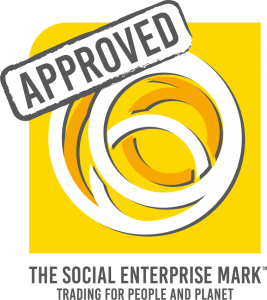 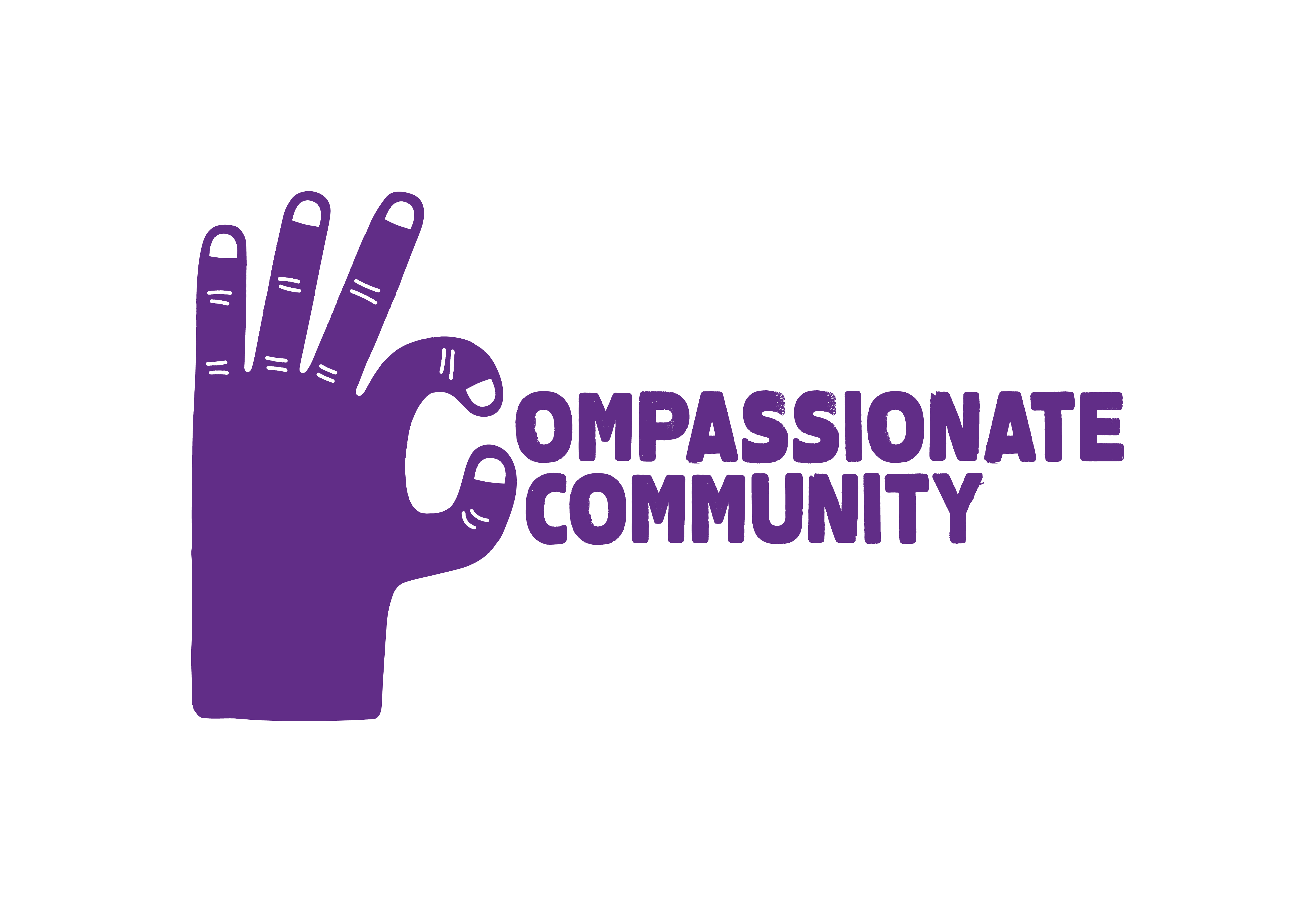 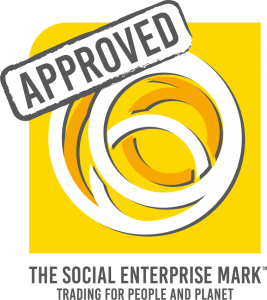 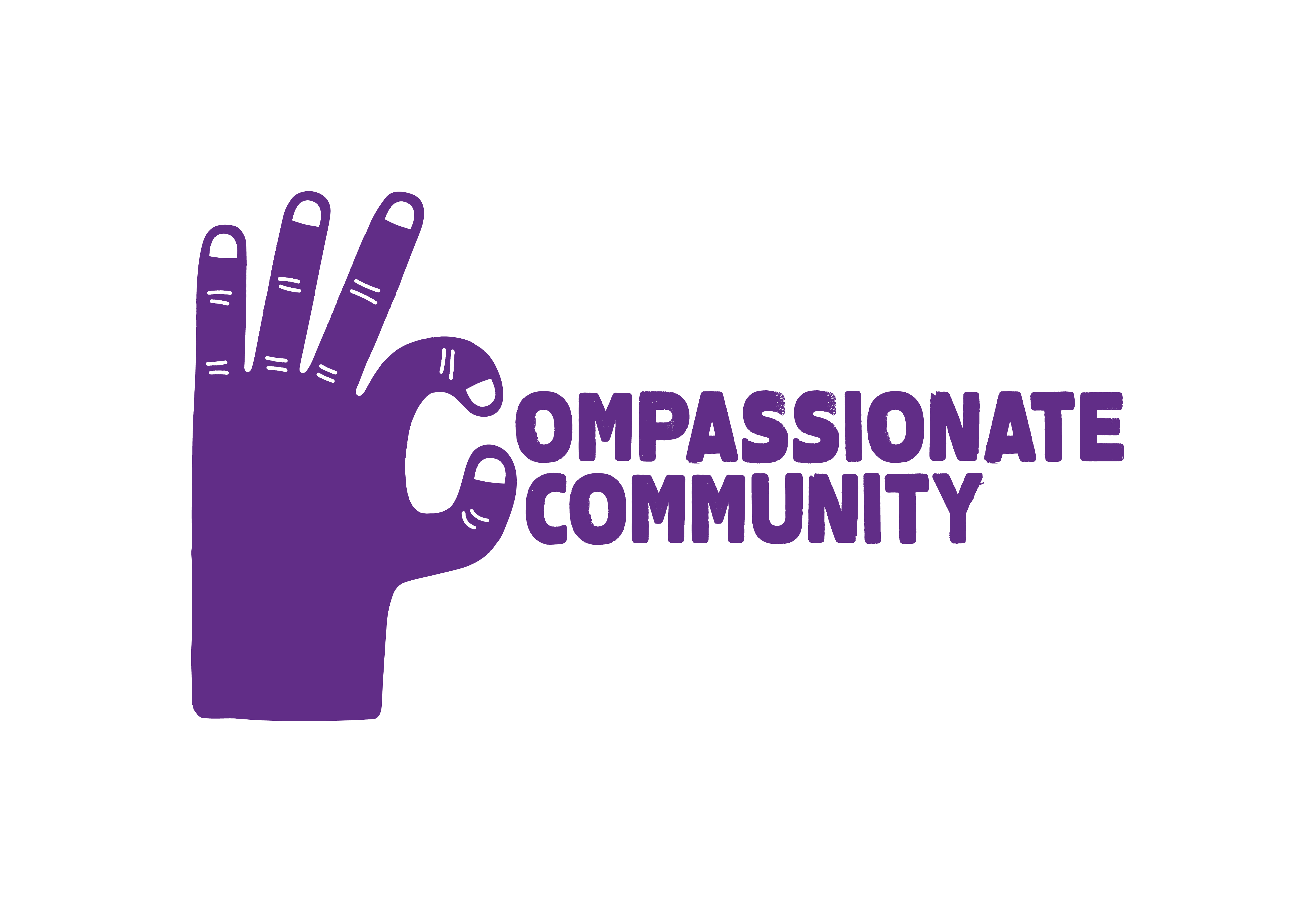 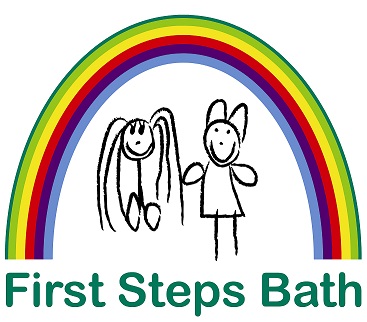 I would like to donate £…… each month to First Steps Bath to help givelocal young children the best start in their early yearsSTANDING ORDER MANDATE - INSTRUCTION TO YOUR BANK OR BUILDING SOCIETYMonthly donations to start with the first payment on …../..…/20.... and thereafter until further noticePlease pay the above amount to:   		Nat West Bank plc, First Steps Bath 						Account number: 50871722	Sort code: 60-02-05						Payment reference: Donor’s surnameGift Aid Declaration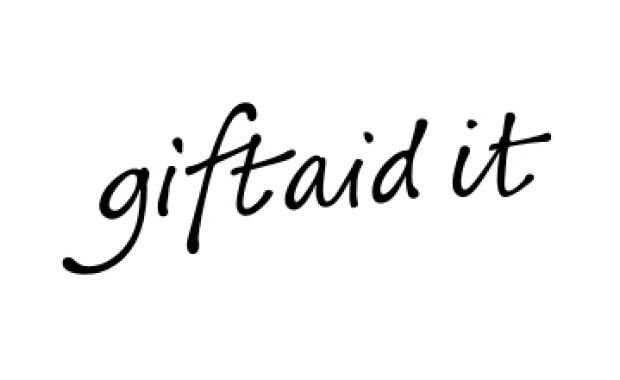 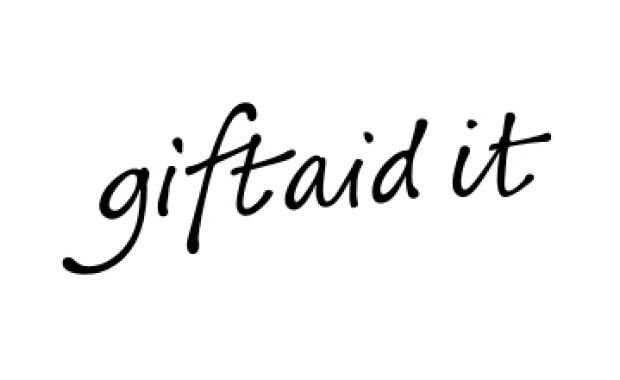 Increase the value of your gift at no extra cost to youPlease treat the enclosed gift and any donations that I have made in the past four years and that I will make in the future to First Steps Bath as Gift Aid donations. I am a UK taxpayer and understand that if I pay less Income Tax and/or Capital Gains Tax than the amount of Gift Aid claimed on all my donations in that tax year, it is my responsibility to pay any difference.Signature: …………………………………………................................................. Date: …......................................Gift Aid is reclaimed by First Steps Bath from the tax you pay for the current tax year. Your address is needed to identify you as a current UK taxpayer. Please notify First Steps Bath on info@firststepsbath.org.uk or 01225 444791 if you:  want to cancel this declaration  change your name or home address  no longer pay sufficient tax on your income and/or capital gainsYour support helps young children in Bath who are at risk of being disadvantaged by poverty and their family circumstances, and we’d love to keep you updated with our newsletters, activities and appeals by email. If you are happy to be contacted by email, please let us know your email address below:………………………………………………………………………………………………………………………………...If you would rather not hear from First Steps Bath by email, we would like to thank and keep you updated by post but if you would prefer not to hear from us this way, please tick here	 First Steps Bath will always store your personal details securely. We will use them to communicate with you in the way(s) that you have agreed to. We will only share your information if required to do so by law. For full details, please see the Privacy Policy at www.firststepsbath.org.uk/upload/confidentiality-and-privacy-policy or contact us on 01225 444791 or info@firststepsbath.org.uk.Please return your completed form to First Steps Bath, Woodhouse Road, Twerton, Bath BA2 1SY www.firststepsbath.org.uk 	info@firststepsbath.org.ukRegistered Charity No. 1012690 	Company No. 2656485To: The ManagerTo: The ManagerBank/Building SocietyBank/Building SocietyAddressPostcodePostcodeAccount NumberSort CodeAccount NameAccount NameTitleFirst NameSurnameSurnameSurnameAddressAddressPostcodePostcodeTelephoneTelephoneE mailE mailSignatureSignature